Darling Essentials, LLC, 3 Cunningham Dr., West Orange, NJ 07052darlingessentials@gmail.com  973-243-2725INFO & CHECKLISTS for your first appointmentOur first appointments usually take about 2 hours, so we can:1.   Gather health information about both you and your baby2.   Gather information about your breastfeeding (and/or pumping) experience3.   Gather information about how your baby is feeding, sleeping, etc.4.   Examine your baby and your breasts5.   Observe a breastfeeding session, if needed6.   Discuss the issues and what to do about itIf your insurance requires co-pays, you may most likely have two—one for you, and one for your baby.REFERRALSIf your insurance requires a referral to see a specialist, you will need TWO referrals to see us.   We need referrals for both mother and baby from each of your primary care doctors   Please call both offices to request these referrals	Your doctor  		Your baby’s doctor  	Ask them to call us directly if they need more information.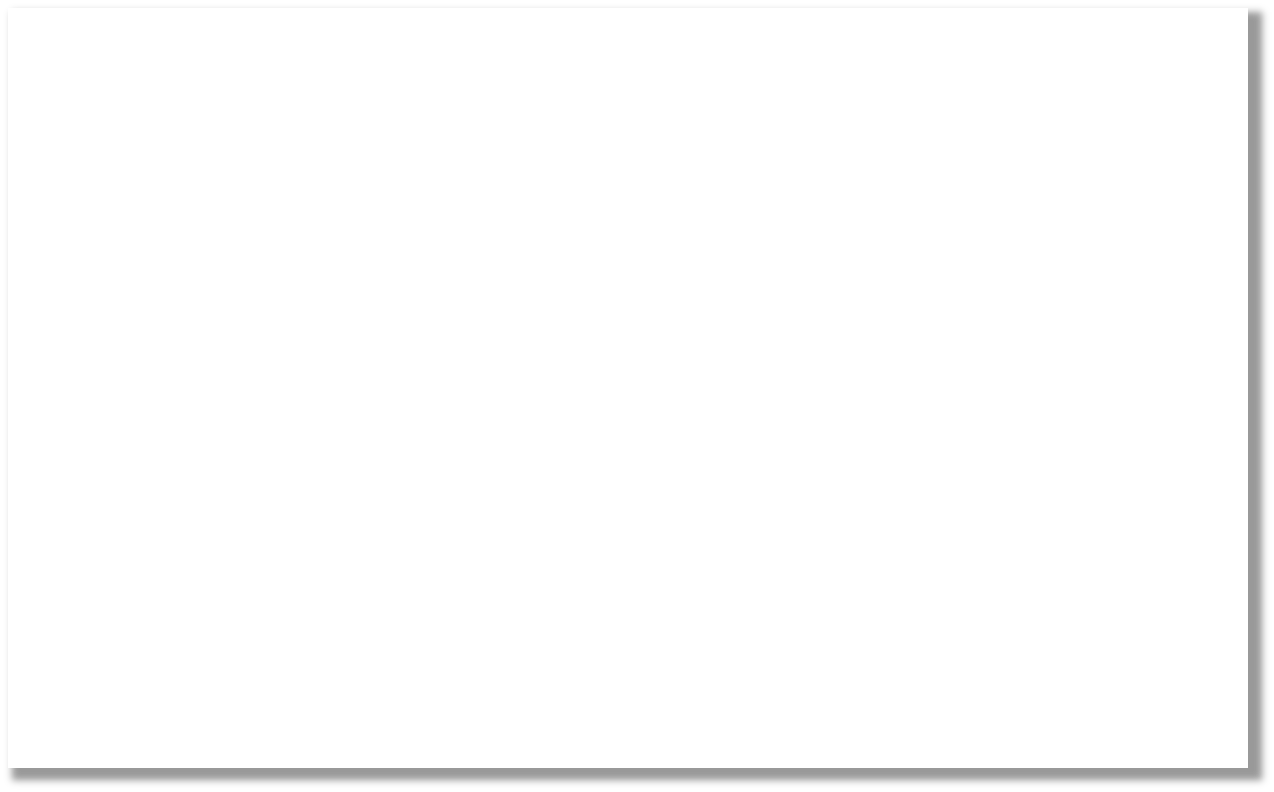 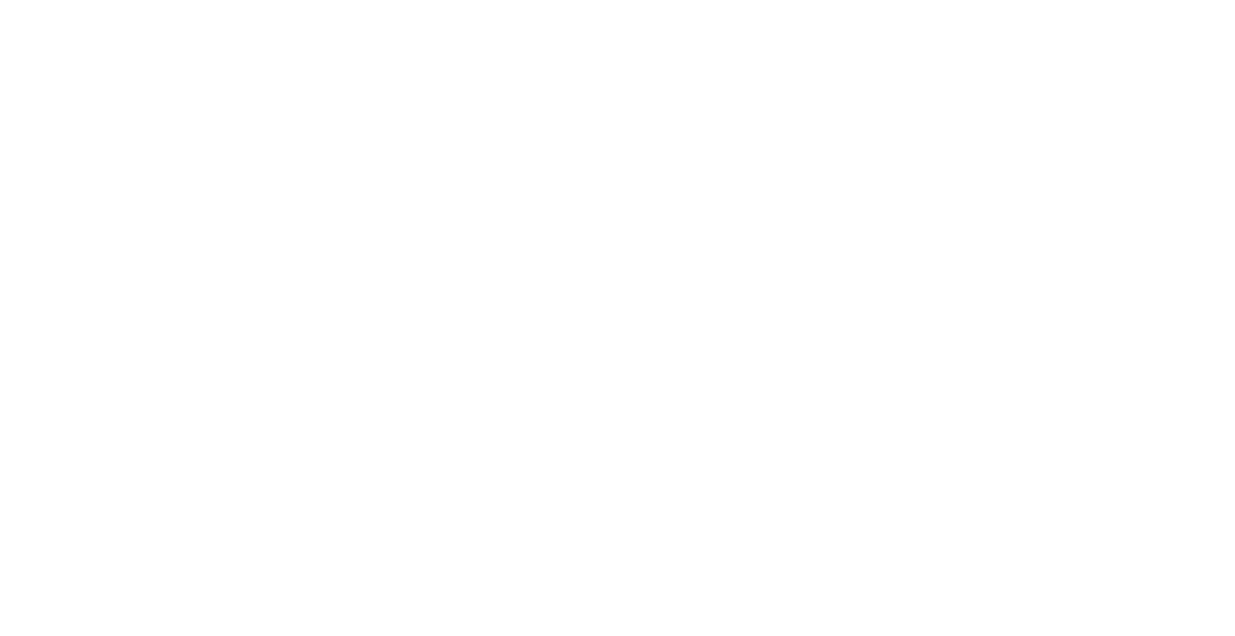 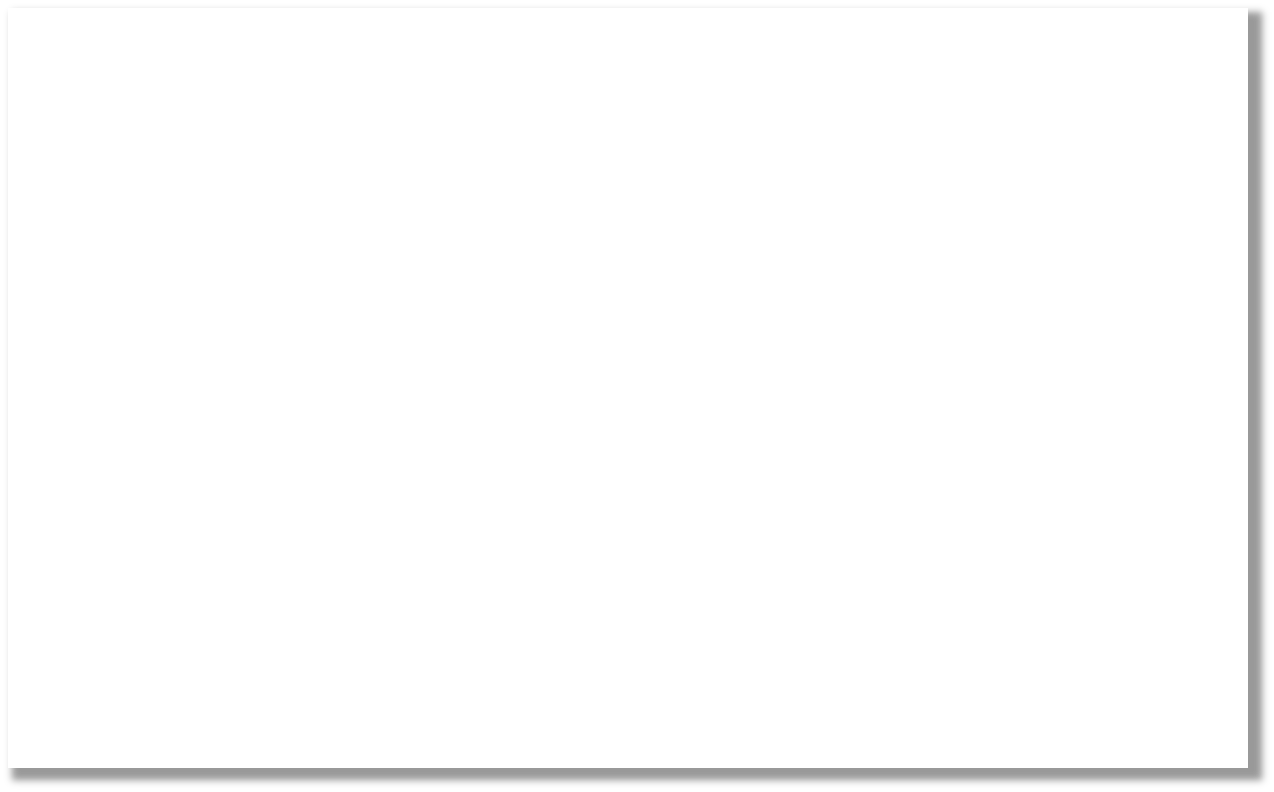 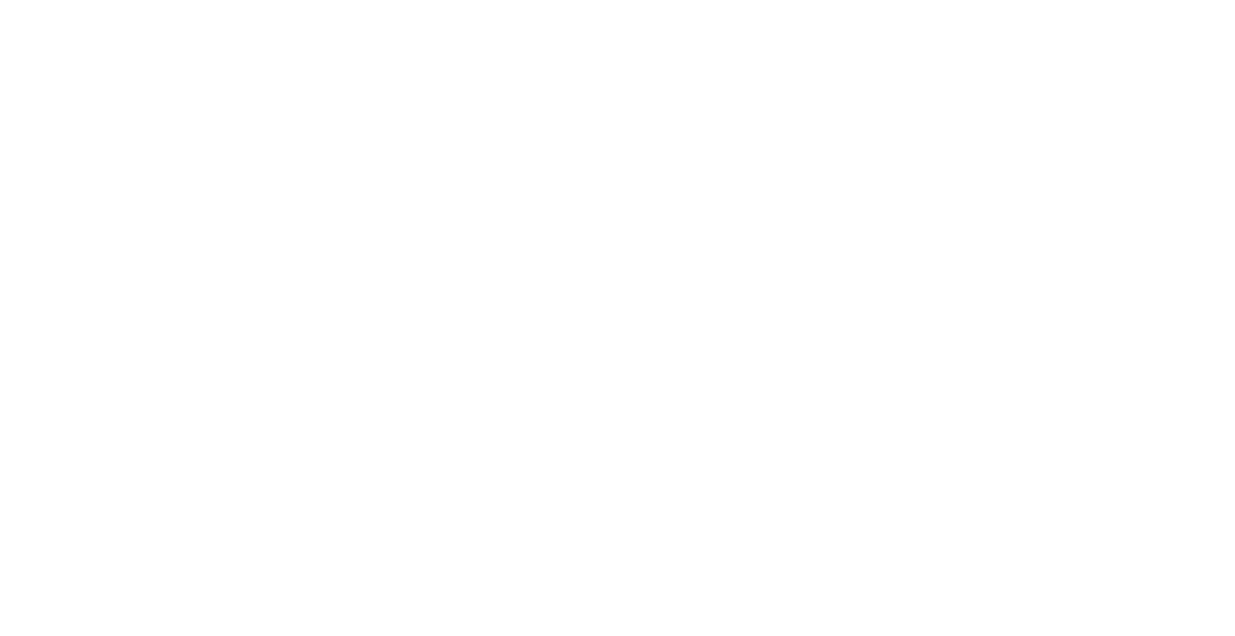    CHECKLISTPlease bring with you:	1. Health and/or weight records you may have on the baby.	2. List of all medications you are on now,and/or were on during pregnancy	3. A snack for yourself. We have water and tea here.	4. (A snack and books or toys if you are bringing a toddler or older sibling with you.)If your baby isn’t nursing well yet, please also bring:	1. Breastmilk or formula for a feeding	2. (Your pump, but only if you already have one•	Otherwise, if you’re not sure how to choose, wait. We can help.•	OK to leave your pump in the car—we’ll go get it if needed.)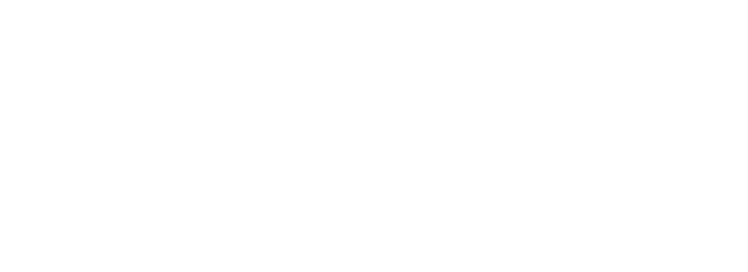 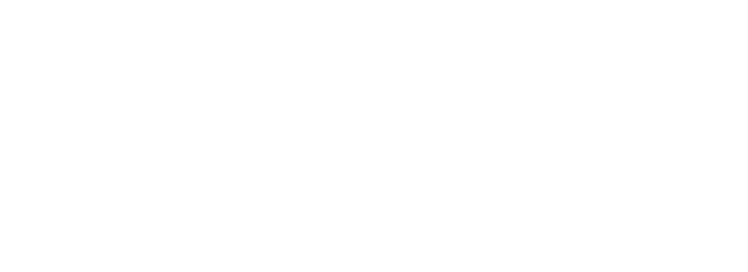 IT’S OK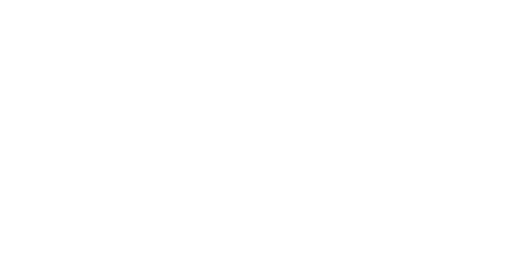 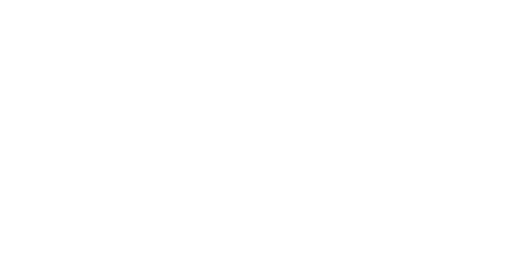 TO FEED THE BABYBEFORE YOU LEAVE!Please don’t hold the baby off to wait for a feed here.CAR SEATSIf at all possible, please leave the car seat in the car! Lugging the baby in the car seat can be very hard on both your back and your arm. It’s usually much easier to carry just your baby in your arms (or snuggled in a sling or baby carrier) with your diaper bag over one shoulder.